Зарегистрировано в Минюсте России 31 марта 2015 г. N 36658МИНИСТЕРСТВО ЮСТИЦИИ РОССИЙСКОЙ ФЕДЕРАЦИИПРИКАЗот 19 марта 2015 г. N 62ОБ УТВЕРЖДЕНИИ ПОРЯДКАФОРМИРОВАНИЯ ПОПЕЧИТЕЛЬСКОГО СОВЕТА ПРИ ИСПРАВИТЕЛЬНОМУЧРЕЖДЕНИИ, СРОКА ПОЛНОМОЧИЙ, КОМПЕТЕНЦИИ И ПОРЯДКАДЕЯТЕЛЬНОСТИ УКАЗАННОГО ПОПЕЧИТЕЛЬСКОГО СОВЕТАВ соответствии с частью 4 статьи 23 Уголовно-исполнительного кодекса Российской Федерации (Собрание законодательства Российской Федерации, 1997, N 2, ст. 198; 1998, N 2, ст. 227, N 30, ст. 3613, N 31, ст. 3803; 1999, N 12, ст. 1406; 2001, N 11, ст. 1002, N 13, ст. 1140, N 26, ст. 2589; 2003, N 24, ст. 2250, N 50, ст. 4847; 2004, N 27, ст. 2711, N 35, ст. 3607, N 45, ст. 4379; 2005, N 6, ст. 431, N 14, ст. 1213, ст. 1214, N 19, ст. 1753, ст. 1754; 2006, N 2, ст. 173, N 3, ст. 276, N 15, ст. 1575, N 19, ст. 2059; 2007, N 1 (ч. I), ст. 36, N 24, ст. 2834, N 30, ст. 3756, ст. 3808, N 31, ст. 4011, N 41, ст. 4845, N 49, ст. 6060; 2008, N 14, ст. 1359, N 29 (ч. I), ст. 3412, N 30 (ч. II), ст. 3616, N 45, ст. 5140, N 49, ст. 5733, N 52 (ч. I), ст. 6216, ст. 6226; 2009, N 7, ст. 791, N 23, ст. 2761, ст. 2766, N 29, ст. 3628, N 51, ст. 6162, N 52 (ч. I), ст. 6453; 2010, N 8, ст. 780, N 14, ст. 1553, ст. 1556, N 15, ст. 1742, ст. 1752, N 27, ст. 3416; 2011, N 1, ст. 16, N 7, ст. 901, ст. 902, N 15, ст. 2039, N 27, ст. 3870, N 45, ст. 6324, N 49 (ч. V), ст. 7056, N 50, ст. 7362; 2012, N 10, ст. 1162, N 14, ст. 1551, N 19, ст. 2279, N 49, ст. 6753, N 53 (ч. I), ст. 7629, ст. 7638; 2013, N 14, ст. 1667, N 23, ст. 2879, N 27, ст. 3470, ст. 3477, N 30 (ч. I), ст. 4052, N 44, ст. 5633, N 51, ст. 6698, N 52 (ч. I), ст. 6997; 2014, N 6, ст. 558, N 19, ст. 2301, ст. 2309, N 26 (ч. I), ст. 3369, N 48, ст. 6652, N 49 (ч. VI), ст. 6928) и подпунктом 9 пункта 2, подпунктом 8 пункта 19 Положения о Министерстве юстиции Российской Федерации, утвержденного Указом Президента Российской Федерации от 13.01.2023 N 10 "Вопросы Министерства юстиции Российской Федерации" (Собрание законодательства Российской Федерации, 2023, N 3, ст. 553) приказываю;(в ред. Приказа Минюста России от 09.08.2023 N 210)Утвердить прилагаемый Порядок формирования попечительского совета при исправительном учреждении, срок полномочий, компетенции и порядок деятельности указанного попечительского совета.МинистрА.В.КОНОВАЛОВУтвержденприказом Министерства юстицииРоссийской Федерацииот 19 марта 2015 г. N 62ПОРЯДОКФОРМИРОВАНИЯ ПОПЕЧИТЕЛЬСКОГО СОВЕТА ПРИ ИСПРАВИТЕЛЬНОМУЧРЕЖДЕНИИ, СРОК ПОЛНОМОЧИЙ, КОМПЕТЕНЦИИ И ПОРЯДОКДЕЯТЕЛЬНОСТИ УКАЗАННОГО ПОПЕЧИТЕЛЬСКОГО СОВЕТАI. Общие положения1. Настоящий Порядок определяет формирование, срок полномочий, компетенцию и порядок деятельности попечительского совета при исправительном учреждении (далее - Совет).2. Совет является совещательным органом, образованным для содействия администрации исправительного учреждения (далее - Учреждение) в совершенствовании материально-технической базы, в решении вопросов социальной защиты осужденных, организации трудового и бытового устройства освобождающихся лиц, а также оказания помощи в организации учебно-воспитательного процесса в воспитательных колониях.3. Совет действует на постоянной основе.4. Совет взаимодействует с администрацией Учреждения. Решения Совета носят рекомендательный и консультативный характер.5. Совет действует на основе гласности, добровольности и равноправия его членов. В своей работе Совет руководствуется Конституцией Российской Федерации, федеральными конституционными законами, федеральными законами, актами Президента Российской Федерации и Правительства Российской Федерации, актами Минюста России и ФСИН России, а также настоящим Порядком.6. Совет не имеет статуса юридического лица.7. Совет осуществляет свою деятельность на безвозмездной основе.II. Компетенция Совета8. Основными целями Совета являются: содействие в решении текущих и перспективных задач развития Учреждения, социальная защита осужденных, участие в исправлении осужденных и общественный контроль за обеспечением прав, свобод и законных интересов осужденных.9. Основными задачами Совета являются:1) организация привлечения дополнительных финансовых и материальных ресурсов для обеспечения деятельности, развития Учреждения;2) улучшение условий отбывания наказания и труда осужденных, в том числе путем содействия в создании для них новых рабочих мест;3) оказание содействия в поддержании и укреплении социально полезных связей между осужденными и их родственниками;4) содействие в совершенствовании материально-технической базы Учреждения, благоустройстве его помещений и территории;5) оказание помощи администрации Учреждения в вопросах организации, учебно-воспитательного процесса в воспитательных колониях;6) оказание содействия в помощи освободившимся осужденным в их трудовом и бытовом устройстве.10. Члены Совета в целях реализации возложенных на него задач осуществляют следующие основные функции:1) контролируют использование привлеченных ими дополнительных финансовых и материальных ресурсов;2) взаимодействуют с органами государственной власти Российской Федерации и органами местного самоуправления, органами социальной защиты населения, организациями, осуществляющими деятельность в сфере образовательных, информационных и медицинских технологий, с попечительскими советами государственных (муниципальных) учреждений социальной сферы (больниц, хосписов, домов ребенка, детских домов, образовательных организаций, иных организаций независимо от их организационно-правовой формы и принадлежности), а также другими учреждениями, органами и организациями;3) оказывают содействие в организации конкурсов, круглых столов, соревнований, фестивалей, выставок, концертов и других мероприятий, проводимых в Учреждении;4) участвуют в проведении научно-практических конференций и семинаров по вопросам, отнесенным к компетенции Совета;5) изучают опыт пенитенциарных учреждений зарубежных стран в области решения вопросов социальной защиты осужденных, организации трудового и бытового устройства освобождающихся лиц.III. Порядок формирования и организация деятельности Совета11. Совет состоит из председателя Совета, заместителя председателя Совета, секретаря Совета и членов Совета.В состав Совета могут входить представители органов исполнительной власти субъектов Российской Федерации, органов местного самоуправления, учреждений и организаций любых организационно-правовых форм, общественных объединений, граждане.Состав Совета не может быть менее 5 человек. Максимальное количество членов Совета не должно превышать 15 человек, включая его председателя, заместителя председателя и секретаря.В заседаниях Совета по согласованию с его членами и по решению председателя Совета могут принимать участие иные лица, приглашенные для обсуждения отдельных вопросов, рассматриваемых на заседании Совета, с правом совещательного голоса при принятии решений Совета.Совет возглавляет председатель, который руководит его работой, а также председательствует на его заседаниях. Во время отсутствия председателя Совета его полномочия выполняет заместитель председателя Совета.Члены Совета вправе в любое время переизбрать председателя Совета и его заместителя.12. Деятельность Совета осуществляется в соответствии с годовым и полугодовым планами работы, утвержденными председателем Совета.13. Основной формой деятельности Совета являются заседания.На первом заседании Совета открытым голосованием простым большинством голосов присутствующих на заседании членов Совета избираются его председатель и заместитель председателя, а также назначается секретарь. В случае равенства голосов, подаваемых за разных кандидатов, проводится повторное голосование. По итогам повторного голосования избранным считается кандидат, получивший при голосовании большее число голосов присутствующих на заседании членов Совета по отношению к числу голосов присутствующих на заседании членов Совета, полученных другим кандидатом.Заседания Совета проводятся не реже одного раза в квартал. По решению председателя Совета могут проводиться внеочередные заседания Совета.Секретарь Совета, не позднее чем за 7 дней до его заседания, организует приглашение членов Совета с оповещением их о дате, времени и повестке заседания.Заседание Совета считается правомочным, если на нем присутствует не менее 2/3 от общего числа членов Совета. Члены Совета участвуют в его работе лично, делегирование полномочий не допускается.14. Решения Совета принимаются простым большинством голосов его членов. При равенстве голосов голос председателя Совета является решающим.Решения Совета оформляются протоколом, подписываются его членами, секретарем и утверждаются председателем Совета.При несогласии с принятым решением член Совета имеет право в письменной форме изложить особое мнение, которое прилагается к протоколу Совета.Копии решений Совета рассылаются секретарем Совета всем заинтересованным лицам в течение 3 рабочих дней со дня утверждения.Протоколы заседания Совета, составленные секретарем Совета, хранятся в течение 1 года.15. Совет составляет ежегодный отчет о своей деятельности и публикует его на официальном сайте Учреждения в сети Интернет. При отсутствии у Учреждения официального сайта в сети Интернет ежегодный отчет о деятельности Совета публикуется на официальном сайте соответствующего территориального органа ФСИН России в сети Интернет.16. Организационно-техническое обеспечение деятельности Совета осуществляет администрация Учреждения.IV. Полномочия Совета17. Председатель Совета:организует деятельность Совета и несет персональную ответственность за состояние его работы;назначает по согласованию с администрацией Учреждения дату и место проведения заседания Совета;запрашивает и получает материалы и информацию, необходимые для решения вопросов, выносимых на заседания Совета;вносит предложения в проекты годовых и полугодовых планов работы Совета, повестки заседания Совета, по порядку ведения заседаний Совета;запрашивает информацию от администрации Учреждения о реализации принятых Советом решений, в том числе по вопросам расходования привлеченных Советом дополнительных финансовых и материальных ресурсов;дает поручения заместителю председателя Совета и его членам;организует контроль выполнения принятых Советом решений.18. Заместитель председателя Совета:анализирует состояние работы Совета;организует реализацию решений Совета и представляет отчет о результатах исполнения председателю Совета;вносит предложения в проекты годовых и полугодовых планов работы Совета, повестки заседания Совета, по порядку ведения заседаний Совета.19. Секретарь Совета:ведет протоколы заседаний Совета и делопроизводство Совета;контролирует материально-техническое обеспечение деятельности Совета.20. Члены Совета:вносят предложения в проекты годовых и полугодовых планов работы Совета, повестки заседания Совета, по порядку ведения заседаний Совета;участвуют в мероприятиях Совета, своевременно и в полном объеме знакомятся с документами, касающимися рассматриваемых на заседаниях Совета вопросов, и представляют по ним свое обоснованное мнение;контролируют состояние исполнения решений Совета и докладывают о нем на заседаниях Совета;принимают участие в организации и проведении научно-практических конференций и семинаров по вопросам, отнесенным к компетенции Совета;в случае невозможности присутствовать на заседании Совета по объективным причинам извещают об этом секретаря Совета не менее чем за 2 рабочих дня до проведения заседания Совета и представляют свое мнение по рассматриваемым на заседании вопросам в письменном виде.21. Члены Совета обладают равными правами при обсуждении вопросов и голосовании на заседаниях Совета.22. Председатель Совета, его заместитель, секретарь и члены не вправе разглашать ставшую им известной в связи с членством в Совете конфиденциальную информацию и информацию, содержащую персональные данные работников УИС, федеральных государственных гражданских служащих Федеральной службы исполнения наказаний и осужденных.V. Срок действия полномочий Совета23. Совет создается на весь период функционирования Учреждения.24. Прекращение членства в Совете производится в случае неисполнения или ненадлежащего исполнения его членами своих обязанностей, в том числе в случае пропуска трех заседаний Совета подряд без уважительных причин.25. Члены Совета могут выйти из числа его членов по собственному желанию, о чем уведомляют за 2 недели председателя Совета.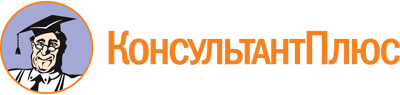 Приказ Минюста России от 19.03.2015 N 62
(ред. от 09.08.2023)
"Об утверждении Порядка формирования попечительского совета при исправительном учреждении, срока полномочий, компетенции и порядка деятельности указанного попечительского совета"
(Зарегистрировано в Минюсте России 31.03.2015 N 36658)Документ предоставлен КонсультантПлюс

www.consultant.ru

Дата сохранения: 11.11.2023
 Список изменяющих документов(в ред. Приказа Минюста России от 09.08.2023 N 210)